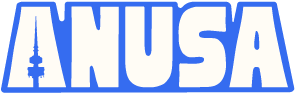 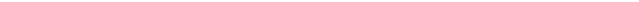 AUSTRALIAN NATIONAL UNIVERSITY STUDENTS’ ASSOCIATION	The Australian National UniversityCanberra ACT 0200T: +61 02 6125 2444E: sa.gensec@anu.edu.auhttp://anusa.com.auNotice of Meeting:Student Representative Council (SRC) 2 2024Date: Wednesday, 13 March 2024Time: 6:15pmLocation: Marie Reay Room 2.02 / Zoom Can I come?ANUSA Council meetings are open to all students at the ANU.If you wish to submit a motion, please email it to the General Secretary by COB 11 March Refer to this guideline of the process for submitting a motion: https://anusa.com.au/pageassets/about/meetings/Passing-Motions-at-ANUSA-Meetings.pdfMilli McDonald is inviting you to a scheduled Zoom meeting.Topic: SRC 2 2024Time: Mar 13, 2024 06:30 PM Canberra, Melbourne, SydneyJoin Zoom Meetinghttps://anu.zoom.us/j/86140181602?pwd=S1phZ3dVUlY1OE1icC9nZmtETEZpUT09Meeting ID: 861 4018 1602Password: 988767One tap mobile+61861193900,,86140181602#,,,,0#,,988767# Australia+61871501149,,86140181602#,,,,0#,,988767# AustraliaDial by your location        +61 8 6119 3900 Australia        +61 8 7150 1149 Australia        +61 2 8015 6011 Australia        +61 3 7018 2005 Australia        +61 7 3185 3730 AustraliaMeeting ID: 861 4018 1602Password: 988767Find your local number: https://anu.zoom.us/u/keaLnY2EEoOr an H.323/SIP room system:    Dial: +61262227588 (AUCX)    or SIP:86140181602@global.zoomcrc.com    Meeting ID: 86140181602    H323/SIP Password: 988767Join by Skype for Businesshttps://anu.zoom.us/skype/86140181602If you have any questions, please don’t hesitate to contact sa.gensec@anu.edu.au.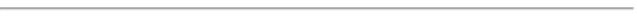 Milli McDonaldGeneral Secretary 4 Jan 2023